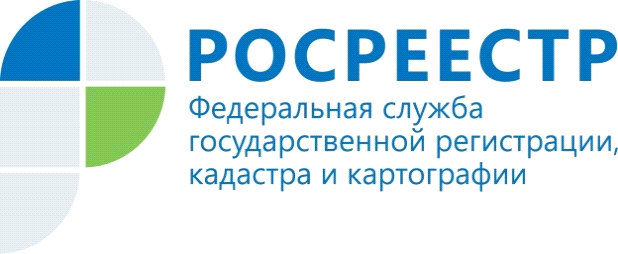 «Горячая линия»: вопросы государственного земельного надзора8 октября (четверг) с 11.00 до 12.00 в Управлении Росреестра по Красноярскому краю состоится «горячая линия» по вопросам осуществления государственного земельного надзора. Что делать, если сосед самовольно занял часть вашего земельного участка?Как не стать нарушителем земельного законодательства?В каких случаях может быть проведена внеплановая проверка в отношении землепользователя? Какие штрафы предусмотрены за нарушение земельного законодательства? На эти и другие вопросы ответят специалисты отдела государственного земельного надзора Управления Росреестра по Красноярскому краю.Телефон «горячей линии»: (391) 226-55-13Пресс-службаУправления Росреестра по Красноярскому краю: тел.: (391)2-226-756е-mail: pressa@r24.rosreestr.ruсайт: https://www.rosreestr.gov.ru «ВКонтакте» http://vk.com/to24.rosreestr«Instagram»: rosreestr_krsk24